信息已被重新格式化，部分激活，并包括一些句子的补充。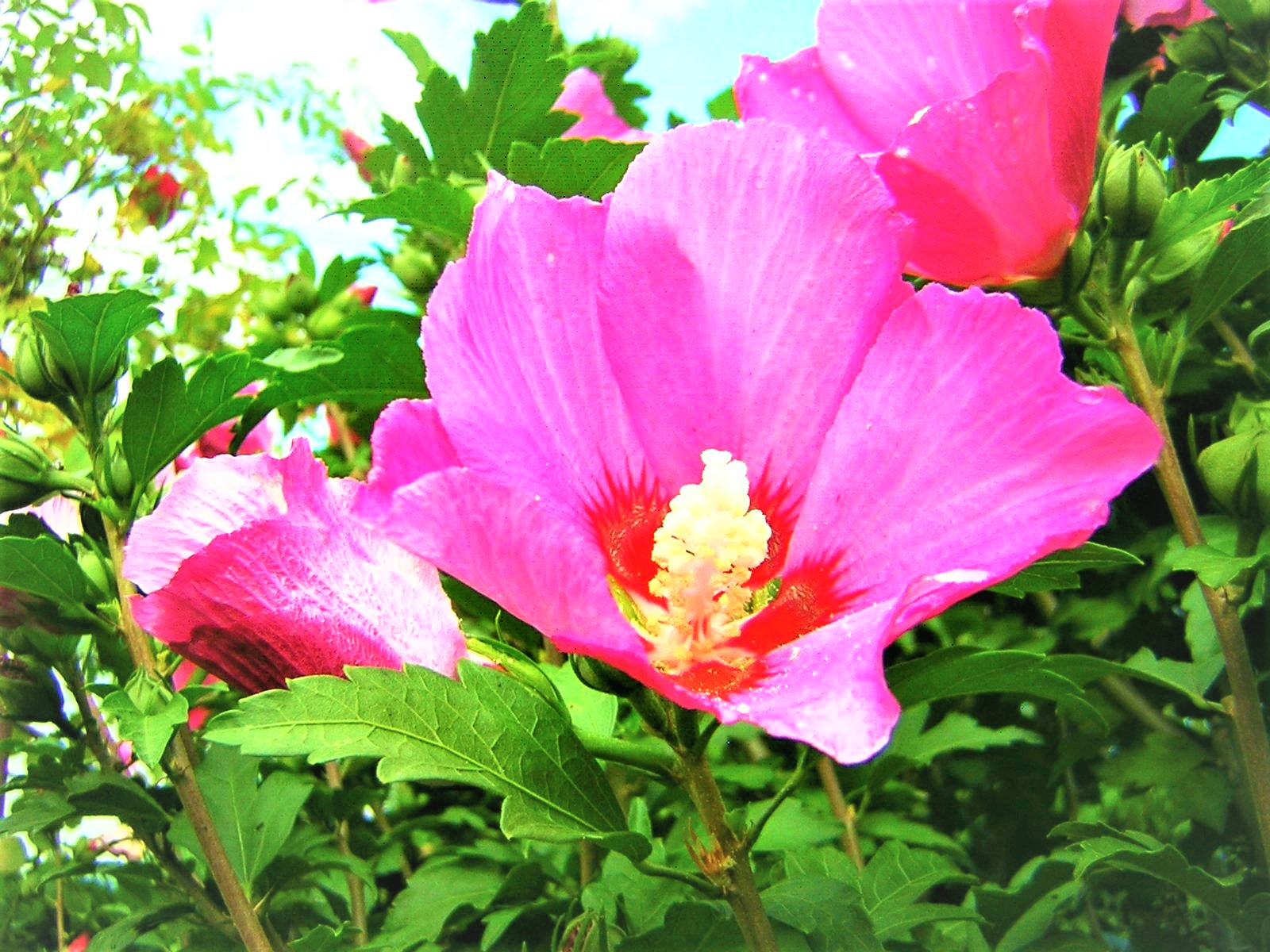 怜悯--统治者对惩罚的减免--被信徒们错误地与神的仁慈联系在一起。- 第二部分 -延续上帝的信息。你们这些内心真诚地想再次回到天国的人，请在日常生活中把我现在对你们说的、你们可能从未深入思考过的东西记在心里：纯洁的天国兄弟姐妹（光明的生命）是你们的平等者，如果你们也这样看他们，他们会很高兴。不要给他们起名字，如天使或大天使，上帝的光仆，以及其他应该来自天上等级生活的名字，但它们并不存在。你们不愿意听到他们的声音，也不愿意被这样称呼，因为你们中的一些人通过说出他们所谓的精神名字或在思想上，恭敬地、不配地服从他们，把他们当作更高的生命。这绝非如此，因此我请求你们，千万不要在他们面前卑躬屈膝。 如果你们中的某个人有可能听到自己体内有一个纯粹的天人之光--但这种情况很少发生，因为大多数时候你们的意识振动不足以做到这一点--那么我要求他考虑所有众生的天人平等。光明的天人不再想被你高高举起!我通过信使把这个请求转达给你，他自己不希望有任何羞辱，同样也不希望自己的存在被抬高，如果有人把他看成特殊的东西或对他羞辱，他就会非常抵制。像所有的众生一样，他从神圣的光芒中走出来，生活在天上的平等中，因此我警告你要把他看作是特殊的东西。即使你有精神上的负担，没有纯洁的光明天体的高振动和大光芒，这也不是你觉得比他们差的理由。我在我最伟大的普世之心中看着你，当你的父母在最高的爱的感觉中创造或孕育了你，作为纯粹的天体的光，你永恒的天体生命开始欢欣鼓舞。以及你曾经如何离开天国世界，要么参与天国的救赎计划，以拯救被造物，要么在约定的天国永生时间内生活在天国之外的自造世界。在我的内在视野中，我仍然看到你，你是如何通过与所有光的生命以及与我--我是中的爱的天国精神统一的天国法则而生活，在平等中温暖地连接和快乐。真的，你在你的内心深处与天体的平等法则保持一致，这就是我将永远看你和对待你的方式，即使目前你被限制在人类的意识中，也就是你负担的灵魂暂时生活在一个肉体中。我的爱我总是给你，根据你如何向天国的律法看齐，但我永远不会看到你低人一等，不公正地对待你。就像我对你们一样，我对天国的光明众生也是如此。我也看到你在世俗生活中与我平等，尽管我在精神进化中的意识超过了所有的光明生命。但正因为如此，我不会俯视任何生命，看它更低。他们与我和你以及所有堕落的众生都是平等的。我现在加强了这一声明，因为我在为你们的未来做的预告中看到，对于一些以精神为导向的人来说，要掌握我关于众生平等的声明是多么困难。请你高瞻远瞩，用心思考，然后你会更好地成功理解我关于预言家的新说法。通过这个伟大的精神步骤，你将有可能和我一起进入一个新的精神时期，进入一个更高的意识，那里有完全合乎逻辑和可理解的宇宙法则在等着你。 你不需要接受和践行天道的新知识，因为你是自由的，但谁愿意用心去扩展他的意识，逻辑法则将永远欢迎他。他不看周围他的邻居怎么想，也不看这个人是否能应付我天国神灵的新灵律声明。请考虑。你们每个人都或多或少地在许多人的生活中的一个领域有灵魂上的负担，很少或强烈地努力去生活他所知道的天体法则，因此每个人都在天体梯子的不同梯级上。由于这个原因，对天体法则的接受和理解会因人而异。因此，如果你想直接进入天国的光芒，就不要指望别人对新的法律声明的看法。通过你成熟的灵魂来确定自己的方向是比较明智的，它通过好的或不愉快的感觉和感受来传达给你。它想好好利用它在地球生活中的机会，这就是为什么它不断给人以冲动，让人在天上的法律中更加完善自己。但这只有在她的男人能接触到新的、听起来合乎逻辑的、天道酬勤的声明时她才能做到。然后，他的开放将以巨大的喜悦和内心的感激来迎接她。你能想象这个吗？ 你肯定已经注意到，在我重复的陈述中，我不遗余力地总是给你一个新的激励，以便你现在已经开始在尘世的衣服上一点一点地再次解开天上的法律。这就是为什么我在你们进一步进入天国的道路上给了你们许多例子和深刻的提示，并再三要求你们心甘情愿地进行不同的思考，因为这样你们就可以免去许多错误的方法和后世的许多痛苦。聪明和智慧，不要抵制新的知识，这些知识到现在为止一直被扣留。我再次提醒你们，以便你们能更多地意识到精神上的悲剧。由于灵性上的不动声色和无知，今天许多信众和同样的灵魂对深奥的天国生命智慧变得耳聪目明。 请收起你们教会领袖的胆怯，他们仍然陷在过去不吸引人的尘世的旧衣服里，他们不想从这些衣服里溜出来，因为通过这些衣服他们仍然可以成为受人尊敬的人格。他们高高在上的个性和许多僵化的、不合逻辑的宗教知识储存，来自于众多的地球生活，也来自于其他世界的微妙的堕落境界，使他们无法以开放的心态去接触新的、合乎逻辑的精神知识。他们一次又一次地被他们的宗教前辈从过去很久的尘世时代的知识的不合逻辑所纠缠，不再知道如何去寻找。他们强大的智力使他们无法在内心接近我，这就是为什么他们仍然在精神上是盲目的，并且用他们不合逻辑的教导使其他人在精神上对天国的生活同样盲目。现在他们不能掌握我（神性）在地球生活中也与他们平等。这一事实对他们来说是无法忍受的。他们看到我凌驾于他们的存在之上，这就是为什么他们在我面前谦卑，通过这一点，他们错误地生活在不平等中，没有认识到我与我的爱的精神，天堂创造的本质，在他们灵魂的每一个灵魂粒子中，也在他们身体的每个细胞中。如果他们被我的爱的精神所辐射，那么我就可以不费吹灰之力向他们传达天上的法律，启迪他们众生的平等。不幸的是，他们的人类和灵魂意识对我来说是封闭的，通过这一点，他们对神圣的法律变得盲目，现在完全被引导到天国创造的相反方向。这就是为什么他们不必惊讶，他们不再能听到我的内心。 今天他们向被误导的信徒宣布，我不会再对他们说什么了，因为据说我在2000多年前就已经告诉了有信仰的人类一切，为他们的家庭提供指导。如果一旦个别有信仰的人类得到了我的爱语，那么按照他们的说法，这是一个 "私人启示"，不应该透露给公众，因为我应该不希望这样。你们内在的人类现在意识到你们在这个世界上处于一个巨大的迷宫中吗？诚然，被误导和迷失的信徒只能从这里艰难地找到他们的出路。我在天体原始太阳中的酣畅淋漓、谦卑的天性，长期以来被宗教领袖们误判了。他们不遗余力地用许多振奋人心的仪式、传统的礼仪和受膏药的布道来向我表示尊敬。他们已经离天国的平等太远了，以至于他们错误地认为他们不能足够高举我。所有的信徒都应该通过他们的赞美之歌来赞美我，因为我是皇家的、天上的、人格化的光明之灵，用权力和荣耀统治整个受造物。他们没有想到，我的爱的精神在最初的中央太阳中没有光的形式，就像一个天国的存在，我不比总的创造物中的任何存在优越。这个巨大的错误使他们看不见我的，也看不见你的天律，因此，为了我的荣誉，他们喜气洋洋地遮盖了我本该用我的圣灵献祭和祝福的祭坛，此外，他们仍然相信我与我的爱的精神在他们的仪式上存在。他们总是称呼我为 "圣人"。但在天国的创造中，我从未被光明的纯洁生命称为 "圣洁"!不幸的是，直到现在，我还不可能把他们从被误导和限制的人类和灵魂意识中指出来，进入另一种最重要的非个人的思维和生活方式。他们中没有几个人认为自己是出类拔萃，被我选中。高层人士，特别是衣着显眼的神职人员，一次又一次地对人民、他们的宗教团体或他们的高层人士进行加冕--按理说，我应该再次开导他们，指示他们这样做。 诚然，当他们在精神错乱中仍然认为自己是我爱的精神所拣选的人时，我无法引导他们走出这种错误的生活方式和观点，也无法使他们获得自由，更无法对其采取任何行动。情况绝非如此。这样的观点和生活方式抬高了自己，这就是为什么他们不能理解他们在神圣的法律面前与众生平等，也与我平等。他们错误地认为，我以极大的喜悦看到他们所谓的伟大的尘世使命，并且有一天会在他们天国回归时以极大的感激之情接待他们，在所有天国的人面前赞美他们。有些人在他们的一厢情愿和想象中走得太远了，以为我会用天上的礼物洒向他们，并在天国众生面前授予他们高高在上的桂冠。诚然，他们在这一世俗奇观之后灵性觉醒时所经历的，将是一场无与伦比的悲剧。他们中的许多人已经经历了这一点，他们的天国意识完全被这个世界的巨大错误所蒙蔽和覆盖。当他们带着据说是被我选中的生命储存来到后世时，他们期望我和天神们会因为我对他们的宗教功德的感激而用荣耀的歌声迎接他们。但没有人在后世经历过这种情况，这在未来也不会改变! 当我通过天国的光明使者告诉他们--当他们没有傲慢地拒绝这一点--他们被误导了，现在应该再次找回天国众生的平等，当他们想走在回家的路上时，那么大多数人都会深感沮丧，失望了很久。这句话尤其不符合傲慢无礼的众生的心意，所以他们才会被激怒而转身离开我和天光使者，要么去找他们在人间的同类，要么想直接再次化身。 大多数情况下，这种灵魂在肉体中的地球生活并不像以前那样进行，因为他们不准备把他们傲慢的行为和从他们的教导中忏悔解脱的非法行为交给我。如此调整和结盟的灵魂经历了他们以前的地球生活的重复，也就是说，他们再次来到具有相同意识的人中间，并与他们感觉非常好。这就是为什么这样一个有很多圣经知识和传教生活方式的灵魂会被一次又一次地吸引到那里，在那里它可以完成宗教研究。你大概可以想象，她届时会再次积极参加什么活动。当然，她会再次尝试在她的非法职业中安身立命，因为她带来的精神财富使她很容易补习宗教教义知识并加以补充。如果那些不可救药的、黑暗的和虚伪的生命不会通过有意识的误导来达到完全精神混乱的目的，从而更快地自我毁灭完整的创造，那么这种与我有关的自我代表的职业，例如牧师、神父或其他更高的宗教等级称号，实际上不应该存在于这个世界上。 以前的堕落者不想要天上的回归，所以他们给自己新的记忆，这些记忆与天上的法律生活无关，是为了阻止他们回家。 也许现在你能更好地理解他们先前的破坏性行动--掩盖他们的天国生活方式。他们很清楚自己的目的和愿望，因为谁不能从他的意识中带出天国的生活方式，他也就不可能再与天国的回归保持一致。这就是为什么创造-破坏性的、欺骗性的生命会尝试一切，使其中的天道法则永远模糊不清，灵魂会通过人类的行为不断被重新编程为非法的生活。所以他们可以感到安全，并相信他们的星球同胞中没有一个人届时仍有可能走出自己的灵魂地被覆盖的天国知识。由于他们已经生活了很长时间，没有与我的神圣存在相联系，他们处于相当低的振动中，这导致他们无法再带来天上的、高振动的储存物进行审查。因此，他们的人类和灵魂意识越来越多地被来自地球上的前世的新的非法存储覆盖在地球的衣服上，现在他们再也无法猜测他们真正的起源是什么。当救赎计划的众生不得不为了救赎被造物的生命而在整个被造物中最低的振动星球（地球）上化身时，堕落的众生知道如何帮助自己，做出了欺骗性的安排。据称，他们为了我的荣誉和赞美而建立了宗教团体和秩序，通过化身为救赎计划中已经迷失的生命，后来他们（堕落的生命）也虚伪地进入其中，用他们的统治种类接管了领导权。因此，堕落者渗入了所有的宗教团体和信仰社区，这种情况一直持续到今天。 来自地球以外的堕落生命巧妙地安排了一切，以刺激救赎计划的生命。我的和你的天国法律和生活方式，这些听话的、有救赎计划灵魂的开明人听到了、理解了并写了下来，在短短的尘世时间里，又被救赎计划众生中的化身堕落者扭曲了，也就是说，改写成了反面。直到今天，教会领导人还在读他们的书，这些书据说充满了许多生活的智慧，其中总是高举我的爱的精神，描述信徒的屈辱。他们外在的羞辱性行为方式于是也接管了救赎众生的计划，于是他们在误导中完美地成功了。他们再也无法想象我和他们是平等的，因此他们把我放在一个基座上，崇拜我。真的，一个天上的人绝不会在我面前谦卑。如果出于什么原因，一个天人打算这样做，来自我心的天人平等法会立即在内心（生命的核心）告诫它，并恳切地要求它不要这样高举。 如果天上的人真诚地来找我，那么这只是发生了一个请求，我为他们实现，如果它是在神圣的法律框架内，或者如果他们因为模糊不清而需要帮助，因为他们至今还不能理解和掌握天国的法律。这是他们来找我的众多场合中的一个。如果他们感到有一种发自内心的愿望要与我交流，那么他们只需与我交谈，就像你们之间在发自内心的交谈中交流一样。然而，天上的人不是为了总是赞美我，感谢我的丰功伟绩而来，而是因为他们此刻对我有一种发自内心的渴望。他们渴望与我交流，并在心灵对话中被我赋予了额外力量的气息。这种心灵的对话不是敬拜，而是与我、与他们心中的爱的精神交流的衷心行为。谁相信要在几个人面前用外在的赞美赞美我，也许还用特别显眼的、不正常的说话来感谢我，他就真的还离天堂的生活很远。谁认为他必须在内心的祈祷中总是以各种方式赞美和高举我，我今天通过传令官对他说--他总是以谦卑的方式很正常地对我说，没有顺从，就像我也在内心对他说一样--他应该检讨自己是否不想奉承我。我不喜欢这样的话语，因为它是不自然的，通常以自私为标志。无论谁以亲切的方式自然而然地来到我身边，很快就会体验到我欢快地让他通过他的灵魂感受到我的爱。也就是说，通过感知我的额外权力，他将得到他以合法的方式与我进行诚实和衷心的讨论的确认。现在你可以猜到天人如何与我交流。他们来找我，没有自我胁迫，也就是说，总是自愿的。堕落的天人想以不同的方式来看待你。他们把你带到了跪在我面前，虔诚地提出衷心的请求。这种祈祷方式使大多数救恩计划的众生完全误入歧途，因为这是堕落众生的目的。现在，救赎的计划众生不能不向我如此顺从地展示自己，从而理应向我展示他们伟大的谦卑、荣誉和尊重。真正谦卑的人从内心感到，天上的谦卑与世俗人的谦卑毫无关系。天上的谦卑往往与夸大的虚伪礼貌、强加的感情和准备帮助的态度相混淆。然而，天国的谦卑是一种保留和观望的生活方式，首先要意识到当前的情况。从他保留和等待的态度中，敏感、安静和不显眼的人认识到他应该为某人选择哪种行为。他从内心感觉到他是否应该帮助或礼貌地说几句发自内心的话，这可能会带来美丽的内心交流。这只有在一个矜持的、从不强加于人的、但总是友好和包容的人身上才有可能，他能从内心直观地感受到天国的谦逊，然后在生活中做出相应的行为。神圣的谦卑不是对另一个生命的服从行为，然后由它主导决定要做什么。这种生活方式是由不可救药的堕落众生设计的，这样他们就可以永远生活在统治和决定的原则中，而在所有救赎的计划众生之上是他们的仆人或苦力的奴隶。从这段叙述中可以看出，深陷堕落的众生不仅确保他们自己的生活没有天理，也确保救赎的计划众生陷入他们不合法的生活方式中。直到今天，他们还在这方面取得了成功。但我不遗余力，首先是救赎计划，众生可以从这个非法世界的纠缠中解脱出来，这就是为什么我通过传教士召唤进入这个世界。我首先向救赎计划中愿意的众生讲话，他们衷心希望回到他们美丽的、首先是有意义的、快乐的天国世界的生活。但正因为如此，我没有让其他人站着，他们非常需要更多地进入天上的律法和我爱的光，但目前我无法接触他们。如果你现在努力逐渐接近我内在的爱之光，那么有一天这将在那些仍然处于等待状态的人身上引发连锁反应，因为他们仍然喜欢在这个世界上四处寻找。他们仍然在为自己寻求满足，或者是物质成瘾的囚犯。但有一天他们会意识到他们真正生活的地方，以及他们的快乐只是短暂的，这绝不能与天堂的生活相比。他们有一天会通过他们精神上觉醒的灵魂清楚地感觉到，他们不能再满足世俗的快乐。一个精神上觉醒的灵魂渴望我的爱的精神，喜欢与我非常接近。 但如果人在这个世界上再四处寻找满足，那么他和他的灵魂还没有达到接近天国的精神成熟度。这应该这样理解。如果一个人在空闲时间仍然密集而热情地占据着各种文化方向，或者非常喜欢运动，并在上面花费了大量的时间和生命力，那么他的灵魂就会因为世俗的取向而始终背负着新的矛盾。这使灵魂感到悲哀，因为它因此而使灵性退步，因为其人的世俗利益（储存）与天国的法律生活没有关系。对于一个愿意回家的灵魂来说，新世界的储藏室只是一个巨大的压舱物。通过人类的激情，灵魂每天都被新的负面储存所覆盖，它不能完全交给我去化解，因为在人短暂的深度睡眠阶段，有大量的信息。这对它来说意味着，它的精神预见性越来越限制自己，完全占据了它的人的本性。 也许你已经在进入天国之光的内在道路上体验到，离开一个人长期快乐地追求的不合法的东西是多么困难。这对后世许多愿意回家的灵魂来说更是难上加难，因为通过对挚爱活动的强烈渴望，它总是把自己放回世俗的记忆中，并在记忆意识中回忆起它们。因此，它可以重温其人类生活的一个阶段，分别刷新了它本身，这就是为什么它很难接近天堂的光明生活。真的，通过人对世俗快乐的强烈兴趣，对这个世界体系和物质（粗大的物质原子）的磁性吸引力在他的灵魂中增加，这就是为什么以这种方式排列的灵魂找不到离开地球的方法。我的爱的精神不能告诉你一个受上帝约束的人需要多长时间，直到他自愿脱离世俗的热情，他在其中经历了很长一段时间的满足感，因为他自由地决定了他的生活。这同样适用于来世的灵魂。为了从激情的活动中解脱出来，人和后世的灵魂都需要有用的精神知识，这使他们明白为什么他们应该改变。人不能事先评估他在后世的灵魂是否准备接受新的东西，因为它的意识通过储存的错误信息仍然非常狭窄，它不能想象它的激情是从天堂的角度来看是不合法的东西。只要它仍然热衷于只存在于这个世界上的东西，对它来说，天国的磁力吸引和接近仍然被拒绝。 只有当世俗的快乐和吸引力对人和灵魂来说变得毫无意义时，才开始进入完全不同的精神回归。一旦成为纯洁的灵魂成功地实现了天国的回归，那么它就会流下幸福的眼泪。这是我为所有堕落的众生所希望的时刻，也是为救赎计划的天国众生所希望的时刻，他们仍然被束缚在这个有许多欺骗的世界上!救赎的计划众生已经被宗教教义的误导所迷惑和动摇了。他们中的许多人从内心怀疑，信仰的一些教义不可能是正确的，因为存在许多矛盾的说法。相当多的人在寻找精神上的替代方案，但没有找到，因为他们的意识仍然太倾向于这个世界，他们认为每一个给定的事实都太人性化，因此也拒绝关于信使的新天国指示。这种短视的生活方式阻碍了他们对精神、宇宙生活的接触，因此他们也无法从更高更远的角度来看待自己的生活。直觉上，他们从内心感到，他们只能接受天道的逻辑和自由的声明。但他们的宗教神职人员总是警告他们不要占用外国的精神知识，因为它们是广泛存在的被误导的黑暗反面生命的教义。 不同信仰的教士都喜欢宣传自己的宗教教义，今天仍然自称手中握有天国的真理。诚然，谁相信并表达了这一点，他在精神上离天上的真理还很遥远。从我的天国观点来看，这种断言只能产生于精神上的无知和傲慢。请你从思维的束缚和对天国生活的长期过时的知识中走出来，然后你就会掌握我对真诚、谦逊和无宗教信仰的传教士的纠正，也会掌握以下说法：我只能向精神开化者的人类意识传递最小的摘录，也就是天国法律中的小水滴。这些从来都是包罗万象的真理! 你们这些神学家，当你们还在继续宣称只有你们拥有神圣的真理时，请深思你们的这种说法在信众中造成的后果。诚然，你们使信徒不自由，在精神上有依赖性，把他们束缚在你们自己身上。你已经想到这么远了吗？如果没有，那么我要求你现在开始新的思考，这将使你更接近天堂的自由。如果你有对它的渴望，那么你很快就会想脱离迄今为止对我的爱的精神的短视观点，你也会释放那些，长期以来被你束缚的人，因为他们相信你手中握有绝对的天国真理，据说我已经把它交给你管理。但事实并非如此。因此，我要求你们首先变得谦卑，只有当你们长期不引人注意地生活在背景中，没有个人代表和高举，并随时准备向所有人敞开心扉，没有宗教的界限时，你们才能做到这一点。只有这样，你才能认识到你的教学在多大程度上偏离了天人合一的自由和发自内心的思考和生活的逻辑。只有这样，你才能在一定程度上掌握我和天人的平等。那么你就不会再想教出所谓的天国真理的知识了，如果你还想站在个人受尊重的前台，你会在天上的兄弟姐妹面前感到羞愧，他们是平等的。这是对今天的神学家们的衷心恳求，如果他们愿意阅读这些来自我天国之心的小爱滴。许多信息声明已经通过播音员基本净化的灵魂渠道给出，但我永远不会对你说这是来自我最伟大的宇宙之心的天国存在的 "绝对 "真理。我只想向你们指出，通过这个播音员发出的信息具有高度的纯洁性和很高的精神价值，对人的启蒙非常有用，他们决心以我和他们的灵魂来接近神的国度。 此外，我现在告诉你们，我提供给你们的这些信息有一种精神上的深度，我从来没有通过一个传令员能够如此清楚地提出来。这对我和天人来说都是极大的喜悦。但你们要知道，我在深度陈述和清晰度方面的天国意象，我传递给纯洁的天国光明生命的灵感传递，没有一个中庸的人可以用他的三维意识来接受、掌握和写下来，因为狭隘的人类语言无法表达。我的爱的精神的意思是，精神上更高度发展的人类将永远无法吸收和传递天国众生的第七维意识语言。这对一个人来说是永远不可能的，即使他拥有整个世界的知识和最大的学校教育。我请你对我的解释进行更深入的思考，当你理解了我的解释之后，你可能就不会再声称你手中握有我的绝对真理。你们中的一些人可能记得，在你们的宗教信仰时期--许多人已经脱离了宗教信仰--以及在你们参与宗教布道时，有时神职人员会讲到从圣经中读到神圣的真理。许多信奉上帝的人吸收了神职人员的这种说法，而没有进一步思考。但你们都没有怀疑，这样的宗教假话非常塑造了上层和下层的意识，有时也塑造了其内在的上帝的灵魂，这可能是在救赎计划中的化身。在人生的过程中--如果人密集地占据了一个信仰教义的宗教知识--就会不断地被它所覆盖，其后果可能是在一次化身后已经失去了天堂的方向，也就是说，在来世也仍然被宗教团体、其教义和传教士所约束。 现在也许你能更好地理解，盲目地、信任地认为绝对真理包含在宗教知识或信仰团体的教导中是多么危险。我建议你们不要拘泥于任何信仰团体，也不要把自己束缚在任何精神团体中，因为你们的灵魂想要再次回家，感受它已经生活在天国中一样的自由。要聪明谨慎，把自己从所有预定的邪教、蛊惑和教派的束缚中解放出来。此外，我请求你们，不要拘泥于今天的传道者的信息声明，他们根据自己的意识在地球的许多国家接受我的爱语。同样，不要紧紧抓住这位信使的信息，这些信息是为了让你们在回家的天路中更快地在灵性成熟方面取得进展，以便通过我的警告提示避免许多想象不到的、看不见的危险。 请不要再犯这样的错误：你把我爱的精神的每一个字都转过来，并按照你认为的意思和你的知识来解释它。我只要求你们通过信使掌握声明的深层含义或内容，但这永远不可能包含在个别字里行间。 在你们的生活中，你们每个人都对你们国家的语言以及语言的表达和书写方式获得了有益的经验，但有时由于误解或在争端中，你们遗憾地发现，有些词的理解是不同的，彼此的解释也不同。这是由于每个人都有不同的知识潜力，他的灵魂或多或少都有矛盾的负担，这对一个事物的描述有着惊人的影响，即使语言学家给出了一个准则，这也是根据他们的意识和人生观编制的。出于这个原因，请努力只吸收信息的上下文，因为这样做，你会看到我所说的更多的整体情况，你将有可能更好地从天道中把握住意义。 不要再陷入这样的误区--就像今天的圣经专家们仍然在做的那样--指出个别字句，并试图按照他们的意识来解释它们。如果有人有很多学校的知识，并且是一个很好的智力思考者，那么信徒们相信他将是一个很好的我的天国语言的翻译者。但事实上，只有他接近信息声明的含义，并在精神上对其进行更好的分类，他每天都在努力通过实现天国的法律知识在他的心中接近我。这样的人更能分辨出圣经中的哪句话或关于今天的传道人的信息不可能是真实的，或接近天上的真理。因此，不要看那些拥有世俗智慧的知识分子，而要多看那些简单安静的人，他们谦卑地生活在后台，不喜欢周围的炒作。这样一个安静、敏感的人更有可能感觉到灵性的陈述是否能与天国的真理有共同之处，或者它听起来不合逻辑，不包含与微妙、合法的天国生活的联系。请把我的建议放在心上，永远知道我总是让你在尘世生活中自由地决定和确定你在某种情况下要如何表现和行动。我不干涉你的永恒自由生活，因为我是一个具有最高敏感度、谦卑、仁慈和智慧的自由爱的精神，在那里以最大的概貌关心和帮助所有宇宙生物的背景。我对这个世界和其他地方的宗教领袖也没有不同的表现。但是，当我看到这些拥有大量宗教知识储备的骄傲的生命一次又一次地去化身，因为他们想成为他们信条的博学的传教士，从而可以再次对许多无知的信徒施展魔法，那么我的心就非常难过。我可以为他们的未来看到，他们在后世脱胎换骨之后，会发现很难再回到天堂的方向。他们的生活方式不是我用我的爱的能量支持的。这确实不是回到天国的家，而是通过新的强加，非法的储存，使失去的灵魂离天国越来越远。这是一个可悲的事实，但也是一个被设定为这样的灵魂不愿意承认的事实。不幸的是，我目前对它无能为力，因为它自由地决定了它想如何生活。 任何堕落的灵魂都没有被迫回家，因此堕落仍然会拖很久，特别是在天国以外的微妙境界，因为由深度堕落的众生最后为自我毁灭而创造的物质世界将不复存在。 诚然，地外生物在其坠落的世界中存在的约定的天体永生时间的停留期已经结束，分别过期，这意味着低振动、能量贫乏的星系，由向下转化的、粗物质的原子组成，首先被一点一点地重新慢慢带入原子的细物质状态。也就是说，它们将被来自原始太阳的天体改造力量在天体和更高发达的地外生物的帮助下恢复到原始的、更高振动的细物质创造状态。这意味着深度堕落的众生现在必须好好考虑，他们是继续在非常低的振动、低光、空灵的境界中感到舒适，还是通过改变性质进入天道法则和品质，更愿意生活在更高振动的光明境界中，因为粗大的物质世界将不复存在。这可能是一些人最终结束进一步背离天国生活的机会，并在我的帮助下努力寻找走出低光秋季地区的道路。 从这个关于我的爱的精神的简短描述中，你可以认识到一个人或另一个世界的灵魂要摆脱对尘世生活的错误看法是多么困难--他们错误地仍然坚持这种看法--我（我是神性）将是天国中一个人格化的光的存在，站在他们之上。谁通过这个播音员的信息更好地了解了我的天国，他就会怀疑我用天国法律的延伸声明来接近那些被引导到相反方向的人和灵魂是多么困难。传道者也感觉到了这一点，他不得不一次又一次地以沉重的心情与他的精神朋友和熟人一起经历，他们很难理解一些信息声明，或放弃不吸引人的非法行为，并努力提高地位，尽管他们已经通过我爱的精神的许多信息声明意识到他们非法的生活方式。他们有时会困惑和绝望地问他，为什么我又要从天上的律法中提供一些新的东西，直到现在还没有一个传道人得到我的启示。他们有时很叛逆，如果他们不是从内心知道他是谦虚、亲切、诚实的，他正在真诚地努力逐渐实现他对天道的认识，他们不知道我的信息声明中包含着深刻的逻辑，我通过他提供给内心的人，他们宁愿与传道人断绝联系。相当多的内心世界的人有时被过度消耗，无法用他们的人类思维来掌握天上的知识，因此我一再对他们说，今天也是如此：他们现在想开始从他们短视的人类思维中走出来，从更高的精神角度来看待他们的生活。只有这样，他们才有可能慢慢从三维思维中走出来，将人类的意识转换到精神生活中。这对他们来说并不容易，但他们应该从现在开始迈出第一步。只有这样，他们才能成功地眺望人类的地平线，这意味着他们可以通过报信者的信息更好地理解和掌握我。我从我最伟大的普世之心出发，为他们许下了如此多的愿望，因为有了它，他们终于可以接受对自己生活的更大的精神概述，然后会更容易通过他们远为成熟的灵魂理解我的内在指示。 但今天大多数热爱上帝的人还不是这样，这就是为什么他们经常不自觉地走入歧途，这与许多痛苦有关。他们的世俗取向不允许他们跳过自己的阴影，最终更多地倾听内心。他们受过良好教育的头脑总是在行动，这就是为什么他们不能更多地感受自己的灵魂，接受它的冲动，这些冲动总是被深谋远虑地布置好的，因为它总是在晚上向我询问如何在白天显示它的人。 诚然，有信仰的人--其中有许多来自救赎计划的人--寻求与他们的灵魂和我的亲近，这是很罕见的。在他们每天的心灵祷告之后，他们更多的是生活在外面，尽管他们有很多属灵的知识，认为自己是灵性成熟的人。他们忙于自己的事情，没有迹象表明他们能够倾听自己灵魂的内在冲动。每天，许多非必要的想法在他们头脑中的旋转木马中旋转。这并没有停止，因为人总是在做许多不同的过度谨慎的计划和不必要的心理游戏，因此他无法找到内心的平静。一切都应该牢牢地掌握在他的手中，执行也应该按照他的想法和计划进行，因为他傲慢地认为，没有他，一切都不会进步，没有他，一切都可能出错。他仍然认为自己是不可缺少的实干家，认为自己不可替代。 如果他有我或天国众生的视线，他会痛苦地意识到他的许多活动完全是徒劳的，他的生活正朝着错误的方向发展，因为他的灵魂只是由于他不安的、有计划的生活方式而离天国生活越来越远。他怀着悲伤的心情，会听到他的工作同事、熟人、朋友和家人对他的看法和议论，以及他对他们来说到底是多么可有可无。他还会惊恐地察觉到，有些人嘲笑他的过度活动，宁愿不要让他靠近他们，因为他只散发出不安和忙碌的气息，并不断以令人不快的浮夸态度来迎接他们。有些人根本不再把他当回事，对他已经漠不关心，但为了避免可能出现的不愉快和不利，他们不敢告诉他自己对他的看法。因为他们对做工作和跑腿有不同的想法，但他们知道说反对他是没有用的。这样的人还傲慢地、有偏见地认为，没有他，一切都无法完成，只有通过他，一切才能走上正轨。但在这样的态度下，人和灵魂的意识被黑暗遮蔽了，因此这个人对他内在的天国存在（灵魂）原本平常的平静、和谐和不引人注意的生活方式不再有感觉。他不再注意到自己已经有很长一段时间的异常行为。真的，直到这样一个重要的、不安分的、过度活跃的人得出结论，他对一件事的大惊小怪和对其他人的不断计划和照顾，从一个更远的角度来看，大多是短视的、不重要的，而且往往是不必要的，许多年的痛苦的精神成熟就这样过去了。这意味着他的自我推动的思想转盘将继续旋转，直到他精疲力竭地沉沦下去，清晰的思考、计划和执行对他来说已不可能，因为他的健康状况不佳。这样的人被另一个人从他心爱的活动领域赶走，或者后者出人意料地从一天到另一天取代他的位置，这是很常见的事。然后，这可能是他开始重新思考的时刻，可能会变得更加平静。只有到那时，他也许才会意识到自己的生活是多么的错误，以及他因此而与内在生命的距离有多远。许多人在回首往事时发现，为了推动一件事的发展，他经常制定艰苦的初步计划，甚至在晚上焦急地来回折腾，以使一切都能完美实现。他痛苦地看到他准确的计划为他带来了什么好处。尽管他在这些方面花费了大量的时间和精力，而且经常被烦恼所累，坐立不安，因此睡眠很少，但这些都无法实现。原因是外部形势通过各种原因发生了变化，或者是被他纳入计划的人通过其他想法给了他严厉的拒绝，或者在他的车轮上装了一个辐条。有些人从这样的失望中精神觉醒，进一步成熟，然后改变了他们的生活。 但许多人尽管有许多失望，却无可救药，不来休息。他们是所谓的行善者，已经在帮助者综合症中生活了很多个化身，认为如果没有帮助性的活动，他们的生活将是毫无意义和无聊的。因此，他们从一开始就驱使自己，直到深夜，让一切都按照他们的想法和创意进行。这些不安分和过度活跃的人不断生活在不耐烦中，也在不咨询或不涉及其他人的情况下进行计划。在这个过程中，他们往往霸道地骚扰他们，给他们完成任务和工作的时间限制。 的确，他们生活在妄想中，他们在这个堕落者的世界上是多么的重要，并且总是要移动，带来新的东西，以便他们的后代，例如，有更好的。其中有许多来自救赎计划的人，他们不断地被堕落者驾驭，以改善这个世界，使其更加有趣。我应该如何带领这些信众走出他们自创的迷宫呢？ 由于他们不断地过度就业，他们处于低振动状态，因此总是能接受地球上的灵魂的耳语，这些耳语告诉他们应该往哪里走，以及在这个世界上还能移动和改善什么，这样他们就能通过他们波长的人实现渴望，他们在以前的地球生活中已经喜欢占据这些东西，并忙于活跃。不幸的是，这些心地善良的人，总是在逼迫自己，却不明白他们的非法生活方式对自己造成了什么。现在，他们又与我亲切地结合在一起，要求我带领他们进入天国，但随后他们又过着相反的生活。诚然，通过他们对世界的许多知识和能力，他们为这个世界的享受者和他们从堕落中走出来的尘世的灵魂开辟了新的活动可能性，他们爱这个世界，并不知不觉地促使他们更加依恋这个世界和物质。这样的生活方式和取向是否应该把一个救赎计划的存在或一个相信的人带回天国？  当我现在要求你不要为未来制定太多的计划，以便你能在内心更无忧无虑地生活，然而，这并不意味着我的爱的精神反对你的日常计划，你需要更好的定位和它的执行。但从我的描述中，你应该认识到，在这个世界上，花费许多生命的力量和时间来规划未来是不值得的，也不要忧心忡忡，因为结果往往与目光短浅的人所想的不同。这就是为什么我现在试图把你指向另一个方向，使你成为一个有感觉的人，并从你的内在汲取更多的东西，你从那里得到我的帮助。诚然，这是我声明的实质。你已经可以掌握它了吗？多听从内心的人可以获得大量的时间，节省大量的生命力，因为他即使面对许多应该做的事情，也能保持平静和安宁。他已经学会了从内部感知并根据其优先级执行待定任务。这样一个情绪化的人在他的内心深处休息，在谈话中以轻松的方式等待，直到有机会让他从内心说话或回答问题。当有工作要做时，他在内心感觉到此刻是否真的有必要。如果没有，那么他就推迟这些事情，即使其他人认为必须立即完成。他坚定不移，不允许自己被某些人推着去做志愿工作，这些人以不耐烦和无所不知的态度，认为必须立即完成。 一个内心平静、沉着的情绪化的人，不容易被打乱。当然，他内心的生活方式不能理解躁动、精神纠结和总是过度活跃的人。他们错误地认为他生活得很冷漠，痰多，很舒服，其实不是这样。当出现急需他的情况或需要及时干预的时候，他从内心清楚地感觉到。以内在的预见性来感知情况，对他来说是一个很大的优势，因为这可以为他省去很多事先计划好的这个或那个。当然，即使是一个情感丰富的人，内心也不会一直保持平静，因为很多有主见、不受约束的人都想跟他闹。他用不真实或不可理解的说法和问题来激怒他，这样他就会对对方不可理解的行为感到不舒服和难过，这就会使他坐立不安。当然，他试图非常认真地把它纠正过来，这是他的权利。在这个阶段，一些不可救药的、不安分的、有偏见的人把他逼到了角落里，想让他不安。如果他允许自己一旦被一个精神上被撕裂的人的不愉快行为或其他不愉快的、不可预见的事件所困扰，那么他将立即纠正，并努力重新建立与他的灵魂和我的内在联系。这种渗透着我的爱的精神的行为和明智的生活方式只能由一个有感情的精神化的人实现。我现在要求你们跟随他的脚步，因为这样你们在生活中就真的轻松了，你们不再因思想的折腾而来回折腾，毕竟思想只是在智力层面上运动，这样你们就能为自己或他人取得一个好的、满意的结果。对许多虔诚的人来说，这种情况大多是无意识地发生的，因为他们喜欢通过自己明智的指令在别人面前表现得很好。不幸的是，在他们的过度活动中，他们并没有考虑到这一点。 谁如果理解了我关于预先计划的简短信息提示的总体含义，并愿意从他的错误中学习并做得更好，现在就有了改变的好机会，可以迈出第一步，成为一个有感情的人。通过意识到一种新的生活可能性，将人与我更多地联系在一起，他可以迅速走出对一件事的无用考虑的思想森林--不值得投入很多时间和精力--以便无忧无虑地生活在和平与宁静中。 但是，他不会达到一个敏感的感觉的人的状态，除非他首先调查了他的错误和非法行为的真正原因，关于他的沉思预谋。例如，可能是人想象自己是一个伟大的组织者，没有人能够超越他。这种傲慢的态度，大多数人都没有意识到，这可能是他不断想要做出完美计划的原因，这样知名人士就会称赞和钦佩他的特殊作品。许多心地善良的人是其帮助者综合症的奴隶。他错误地认为，他必须永远为别人服务，帮助他们，因为没有他，别人就无法管理。这导致了这样一个事实：这个人总是通过自己的默认强迫自己--它们是储存器，成长为一个大的能量场--来绝对帮助，即使他不喜欢这样。这样的人倾向于不断根据其他人的需求来确定自己的方向，而这些需求并非绝对必要。即使他有健康问题，他也不理会，主动提供帮助。如果他再次感觉到，对他来说，放松和放长假是非常重要的，他就会忽略这种必要性，并再次投入到向他寻求帮助的人身上，尽管这个人本来可以靠自己或在熟人的帮助下处理得很好。这样的帮助者综合症信徒不自觉地认为我在要求他帮助别人，因此他永远无法拒绝。从这个错误的假设中，我想解放一个人，但大多数时候我都听不进去，因为他错误地认为，通过他的多次援助，他将得到我一次非常大的回报。 有些人出于对宇宙法则的无知，错误地认为他们通过在这个世界上的 "善行 "赢得了天国。他们无法想象，只有当一个灵魂通过在自我认识方面的衷心努力，逐渐抛弃了所有天外的对立面，才能达到天堂的吸引力。只有当灵魂自愿将其不合法的、低垂的、黑暗辐射的储存物交给我，并且这些储存物被我的爱的力量完全化解时，光体的所有颗粒才能再次高高振动并发出明亮的光芒。然后，这个人又是纯洁的，从内心深处拥有天体法则的概述，并能真正地生活在其中。请理解。只有成为纯洁的生命在其光粒子和生命核心中具有所需的高天体光振动，因此可以被吸引到天体王国。在这种状态下，它可以不断地被一个光的行星的磁力所保持。真的，我今天对每个想回家的人说得很清楚：首先，对我来说，人的灵魂变得更加平静是很重要的。如果他那时已经成为这样的人，他可以在他的灵魂中感受到我，我可以通过他的灵魂给他进一步的重要推动灵性化和天堂的回归。对于愿意回归的灵魂来说，精神上的成熟和对神圣法则的领悟确实比夸张的帮助更重要，在这种情况下，人大多被拉向外面，从而失去了许多人类和灵魂的力量。 如果你已经理解了我这句话的深刻含义，那么你就会更容易认识到自己的帮助者综合症，向自己承认这一点，并最终在相互帮助中更倾向于采用黄金分割。也请你意识到这样一个事实：凡是对自己的未来有许多焦虑想法的人，有一天会被这些想法所骚扰，以至于他不再能够清晰明了地思考。你应该知道，在每个人身上都有许多对未来的恐惧的记忆，这些记忆要么是继承下来的，要么是来自于灵魂的前几次化身。特别是在早期的可怕时代，人们对自己的生命和未来充满了恐惧。这对他们的后代的人类和灵魂意识产生了并且仍然有无法想象的后果。 这应该这样理解。如果一个人经常焦虑地思考自己的未来，那么在某些时候，他的潜意识就会大规模地活跃起来。对他的未来的焦虑想法在他的潜意识中积累，形成一个能量综合体。有一天，这个大的能量场想要再次释放，而这恰恰发生在一个人对自己的生活不断产生恐惧想法的时候。例如，这可能是对他的健康、工作、家庭、不确定的未来等等的恐惧想法，这可能会在某一天引发他的人类意识的小灾难。正如我已经提到的，当潜意识中存在恐惧的记忆时就会发生这种情况，这些记忆可能来自于今生，但也可能来自于祖先以及灵魂前世的转移记忆，这些记忆共同形成了一个巨大的负能量场。这些集中的负面力量会一下子大量涌现，以至于这个人在很长一段时间内都很沮丧，他们的思维完全被蒙蔽了，由于持续的焦虑，他们可能不想再活下去。你能想象，对未来的恐惧会造成如此大的破坏性吗？因此，我现在问你：不要担心你的未来，因为它的结果通常与你可能恐惧和虚荣地想象的生活不同。这是给那些对自己的未来非常担心，经常睡不着觉的人的一个小提示，因为他们一直在思考和忧虑，他们对自己的未来是否有正确的计划，或者他们可以做得更好，什么才是....。这样的想法不会让你在夜里睡得很好，所以忧虑的人经常在夜里醒来，他们的忧虑想法会更多。请放下对未来的恐惧和对物质事物的诸多担忧，然后你会睡得更好。但对于这一点，我要求那些真心实意与他们的天国回家的人，在我的帮助下更确切地分析他们对未来的恐惧，以便这些对他们来说变得更有意识，他们也知道这些实际上想要表达什么。然后他们应该在他们的内心深处把它们交给我，让我化解。谁想在内心与我紧密相连地生活，他应该在精神上成熟到可以信任地把他的生活、他的忧虑和对他不确定的未来以及对他身边的人和这个世界的许多忧虑交给我，让他们去。这样一个精神成熟的人，有了对我的定位，有了天上的生活准则和高尚的品质，不再用玫瑰色的眼镜看他所遇到的东西，因为他已经学会了冷静地思考，有逻辑地思考，从内心深处提出他的远见规划。他的内在感觉永远不会欺骗他，因为他的灵魂从我这里得到了对其人的深谋远虑的指示，如果它在精神上已经有了很大的发展。这就是一个内在的人应该在精神上成熟的地方。内心的人通过感觉和感受接受他灵魂的内在语言。如果他有事情要决定，那么他就会在内心向我提出可能出现问题的可能性，并向我请求指示。他等了一会儿，然后再次感觉到自己的内心。他再次在脑海中慢慢浏览出现问题的各种可能性，他不知道到底应该决定哪一种，他的内心（灵魂）用一种好的或坏的感觉回答他。当然，他将以良好的感觉来决定这种可能性，因此他在生活中开得很好。 如果一旦出现生活中的情况，对于有感觉的人来说，他必须立即决定采取正确和明智的行动，那么他还是会感觉到，而不使用他的智力在里面--这大多是通过坏的经验把他带入错误的方向--他的灵魂想在感觉和感受层面传达给他。这种内在的生活方式让他即使在看似无望的时刻也能保持冷静，积极思考，因为他那远大成熟的灵魂从它的远见中总是让他充满希望，这是它在晚上为它的人的预演中从我那里得到的。一个有感情的精神化的人也不会认为自己是一个特别成熟的人，但他对所有的人的谦卑和克制，将永远符合天人合一的平等。 这种平等的态度也是由我对众生的爱的精神带来的。我重复：我在原始中央太阳中的我是神的非个人存在将所有生命视为与自己平等，尽管我的存在在精神上总是远远领先于在天堂进化中最成熟的光明生命，并管理整个创造物的全部知识，并能根据生命的精神进化状态将其准确传递给生命。然而，我与你和所有众生的关系，没有傲慢，没有自己的高估，这意味着我总是把自己看成与你平等。这种平等的事实使我感到高兴和喜悦，因为通过它，我不是整个创造物的统治者，并将永远与你平等地生活在一起，尽管我没有光的存在形式。不幸的是，在精神上最堕落的生命的看法是不同的，这就是为什么在他们的生活中和之后也是在他们刚到地球上的时候有这么多错误。请你们现在已经开始反思，为众生的天国平等做好准备，这样你们就不会失去任何宇宙时间来返回天国。如果你绝对愿意，请离开你以前对我和天国众生的不平等看法。但我现在已经提前告诉你，那时你在进入你的光明天堂家园的内在道路上会遇到最大的困难。你的光体不会通过储存你对不平等的错误看法而在那里获得磁性吸引力。这将继续下去，直到你，或者说你的灵魂明白，所有天上的生活都是指向公正的平等，没有一个灵魂能从堕落中回家，直到它战胜自己，进入天上法律的平等。我重复并加深我的声明，因为这对你们的天国归宿是如此重要。你现在应该知道，如果你不承认众生在天上的平等，你的内在（灵魂）将收到最大的困难--它想在离开身体后向天堂奋斗。众生不平等的宗教错误信息--来自于灵魂在低振动坠落世界的许多生命存在，并在其意识中沉淀为存储--也将在来世给它带来巨大的麻烦，因为带着这种对众生和我的错误看法，它无法超越宇宙坠落区域的最低振动门槛。只有完全失去精神的天人住在那里，他们的意识已经缩小了很多。悲剧的是，他们只是还生活在错误中，不能再怀疑是自己的问题，所以才会如此糟糕。这个事实让我非常难过，因为我想以某种方式帮助每一个灵魂，但不幸的是不能，因为它被来自地球生活或另一个世界的错误储存所填满，在那里也不像地球上那样发生。这些众生也带着他们尘世生活的错误信息，也就是说，他们大量地背负着来自低级堕落世界的许多非法输入。有了它，任何灵魂都不能在回家的路上开始，因为此刻尘世的储藏室仍然对它影响太大。只有当它再次与我和它的天道紧密结合时，这种情况才会有所改变。但这在后世发生的速度要慢得多，这就是为什么我一再要求你们：从现在开始，而不仅仅是在后世，你们要向你们所知的天道法则和高尚的品质转变，这包含了天道的生命逻辑。然后你会收到许多新的印象，在你的意识里有一个新的开始，通过对你已经知道的知识进行深刻的反思和质疑，进一步开悟。这就意味着，你将获得更多的从更高的角度思考问题的概述，而这是你以前没有的。我邀请你这样做。你现在会接受我的邀请吗？这是对众生天人合一的又一补充。 请你们解脱出来，当你们违反了你们所知道的天体法则时，你们必须向我请求和恳求怜悯。通过这一点，我在I Am中的爱的精神意味着你们应该把自己从错误的想法中解放出来，即我是一个统治者，天上的存在，可以在任何时候干预你们的生活，要么惩罚，要么宽恕。 我还要求你做一件事：永远保持良好的心情，即使你再一次违反了天国的法律。努力在你们的弱点上一点一点地纠正自己，也就是提升自己，然后你们就会看到你们是多么自由，你们可以自己决定自己的生活，我为你们永远不动，因为我没有从所有被造物中得到任何权力，一旦在天国也没有从你们那里得到任何权力来干预你们的生活。你的自由也是在堕落的存在中没有被我触及，在天国之外，这也适用于所有天国的光明生命，它们总是想遵守神圣的法律。在天国的生命领域之外，在较低的粗物质和细物质的陷阱平面中，振动很低，光的亮度很低，许多不可救药的生命居住在其中，它们被霸道和傲慢的存在品质所严重束缚。他们高高在上的、总是表现得很浮夸的人总是想统治和决定，因此他们不承受任何反意见。他们不会那么快摆脱霸道和专横的角色，因为他们通过自己的存在方式从臣民和下属那里获得巨大的生命能量，或者不自觉地收回这些能量。这种生活方式不允许他们敞开心扉，采取仁慈和宽容的行为，以友好和义务的方式接近人们。只有当他们想获得好处和声望时，他们才会为了表象而戴上仁慈的面具。诚然，这种无情的人很难与不同意识的人和平、和谐地相处。他们的偏向性是如此强烈地反对，以至于一旦出现分歧，他们就会争论不休，吵得不可开交，直到他们赢得他们所谓的权利，要么通过狡猾和诡计，以敲诈勒索的方式，要么通过引起恐惧的语言和暴力威胁的方式大声疾呼。这种生活方式长期以来在深深堕落的神的离经叛道的众生中很常见，因为他们不再想回到天国。 这些令人难以忍受的行为方式是相当明显的自私或统治行为，对于一个与上帝相连的安静和谦卑的人来说是可憎的，在过去和现在仍然被救赎的化身计划的人复制或模仿--他们曾经是纯洁的天国之光的人，为救赎创造而出去。这一点我非常遗憾，因为通过它，他们需要很长的时间才能走出自我制造的精神束缚和混乱。他们将继续在黑暗的秋季地区感到舒适，在那里也有无知和受惊的众生，他们在不变的统治妄想和他们的决定欲中使他们的生活变得困难。诚然，我想从这一点上解救迷失计划的众生，但他们中的大多数人不让我告诉他们任何事情，因为他们的行为不吸引人，就像秋天的黑暗、骄傲的众生。这就是为什么他们继续在另一个世界的秋季地区植被，没有什么光亮，并与那些被他们束缚和恐吓的仆人众生做恶作剧。谁在他的内心深处更接近我的爱的精神，谁就能理解我对那些曾经幸福地生活在天国里的深深堕落的生命的关注，直到创造的可怕的分裂开始。在这方面，我可以向你们描述更多，但不幸的是，你们中的一些人还不能以他们狭隘的人类意识来掌握它。然而我现在试图鼓励他们，鞭策他们，以便通过他们自愿的自我认识分析和逐步克服他们的不良特征，他们将继续在精神上成长，变得更加高尚，以及反复尝试实施他们的天国知识而不狂热，那么即使他们在这个过程中失败几次。我将在进一步的信息中向你们描述关于忙碌的天国预言家的不同主题，例如关于创造的分裂，以及它是如何在天国之外建立临时的堕落世界的，此外，剩下的纯光生命的天国生活如何因此必须改变，也必须节约能源。当你在精神上接受的时候，你就会从我这里通过解释性的图片详细地了解这些，因为你的灵魂又从法律的负担中变得自由了一些。 今天，首先重要的是你要从你最大的灵魂负担中解脱出来，这些负担把你一次又一次地束缚在物质和这个欺骗的世界上，并且仍然束缚着你，尽管计划中的众生只打算让堕落者的振动提升几个化身，也就是说，在救赎计划中只打算让他们在人类生活中短期停留。我不得不怀着沉重的心情看着他们如何越来越多地认同这个非法的世界，并对他们的灵魂感到宾至如归。我不被允许用暗示来干预他们的自由生活，因为他们也仍然相信在尘世之外，通过神职人员的错误教导，我的意愿是让他们在这个地球上再度过一些化身。 许多计划中的生命感到越来越多地被各种珍爱的生活习惯和世俗的吸引力吸引到物质世界。正是他们非法的排列组合，使他们回望这个世界。 当然，堕落的众生对救赎计划的众生有意见，并试图尽快把他们引向他们的世俗和非法的生活方式，使他们背负沉重的负担。通过他们的狡诈，他们成功地把计划中的众生带到了他们越来越多地采用他们的人称和霸道的生活方式，于是他们就可以进入他们的灵气，从他们身上收回许多生命能量。因此，地球上的灵魂和他们的盟友人类（他们的灵魂也来自堕落）为自己创造了一种可能性，使拯救计划的生命成为他们的苦役，以便能够通过他们建立他们想要的幻想世界。堕落的生命至今仍成功地做到了这一点。 真的，这是一个悲剧，救赎计划的众生已经在他们的欺骗世界中自得其乐，除了像堕落的众生一样生活，再也无法想象其他的生活。从他们的自欺欺人中觉醒，有一天会让他们非常痛苦。今天，他们中的许多人仍然不知道他们的天国遗产，也不知道他们曾经为了救赎受造物而在这个黑暗的星球上化身。现在他们已经适应了非法的世俗生活方向，而没有怀疑，他们在内心深处通过天国遥远的灵魂贮藏，离自己的天国家园生活越来越远。谁理解了这一信息的深刻含义，在他身上也许会有一点光亮，这就是意味着。在他身上出现了曙光，他从内心感觉到，他也被我的爱的精神所吸引，并且是有意的。谁在他身上感觉到这一点，他的灵魂就不是来自堕落。当她的人类读到这个高振动的信息时，她想起了她也曾经从天国出去帮助全能创造。这个时刻可以成为她忏悔和返回天国的警钟，我将用额外的力量支持，只要她的人类愿意加入，并在他的存在中启动一个严肃的改变。只有这种团结--当人和灵魂想一起向天国的方向前进时--我才能很好地引导，也能逐渐从最大的灵魂和人的负担中解脱出来，并引导进入我的轻盈的近况。对于觉醒的灵魂和精神上努力的人来说，那是最美丽的时刻，当他们都能从内心深处很好地感受到我，我也能让他们感受到我内心的喜悦，这样他们都有动力想在精神上更多地成长，更接近天国。我非常希望每一个堕落的生命都能如此，也会不遗余力地让它克服自己最大的非法负担，这些负担从一开始就阻挡了每个生命进入天国的道路。我的心爱始终与你同在，只要你愿意让它进入你的身体。我从不强迫你，但我以最大的耐心等待你，等待你愿意想接近我和天国。这就是我对你们的渴望，你们这些具有永恒天光之心的人。我感谢每一个在最低振动和无光的Fall-being中的生命，他们通过履行神圣的法则，让我的天国爱光（两极力量）从他的内在流出来。 也感谢那些在业余时间无私地让自己，努力从幕后传播我心中的爱的信息，没有任何个人的提升或浮夸的姿态。也感谢那些真诚地对我表示友好，并进一步准备在精神上成长，让他们的内在修养更上一层楼，以便他们的灵魂在人死后很容易找到回到光荣的天国光明的生活。还要感谢那些在他们心中从不排斥我的人，即使此刻他们的物质或健康状况不好，也要感谢他们。他们对我的渴望和强烈的内心联系，希望我在他们身边，他们对更好的、无危险的、自由的、没有恐惧、忧虑和身心痛苦的生活有着不可动摇的希望和信心，我将用我的爱的力量支持他们，提高振动。他们的毅力，他们的强烈信任和他们对我的大爱之心，我将在后世千倍地回报他们，他们对此的喜悦和幸福将是无法形容的伟大。 这些只是我最伟大的普世之心的几个愿望，但你们谁也没有猜到，有多少愿望还在我心里为你们准备着，也希望得到表达。但尘世的时间太短，无法通过这个预言家向你们描述。所以我将一滴一滴地向你描述天上的现实，那就是，在每一滴中都有我爱的磁铁给你。它针对的是天国和你的回归，这当然应该在没有迂回和心痛的情况下发生。你现在想接受我的爱滴，继续收集它们吗？这个问题是我是神向你的心提出的。但要再次知道，决定你自由独立和自我负责的生活的是你，而不是我!我在信使中的天国之光的话语在一些光阴里是沉默的，但我的爱的力量将永远在你身上，直到永远。 *    *    **现在我向你解释精神意识，它是灵魂和人的能量和储存意识。精神意识（能量意识和存储意识）是由灵魂和人的所有存储组成。应该这样来理解。灵魂意识和人类意识--在地球上的生活中结合成一个能量和存储意识--从生命存在的微妙和粗大的物质宇宙区域中包含了无数最小的能量场，有不同种类的存储。每个能量场都有一定的频率，并以磁力吸引和存储只有其频率范围内的信息和数据。你可以想象能量和记忆意识类似于电脑硬盘，其中包含无数最小的记忆数据。然而，储存器的接纳是固定的，或根据硬盘的容量来限制。人类的意识也有这种有限的性质。它只能占用一定数量的存储空间，因为基因的数量（潜意识）和大脑质量的大小（超意识）是由早期的堕落生命随着人类的创造而铺设的限制。 今天，大多数人的上层意识，或大脑质量的存储能力是很低的。这是因为大多数人在生活中没有与我联系，也过着非法的生活方式，从而使他们的振动非常低。这样做的后果是，人的生命能量很少，因此他的上层意识只能有限地接受新的贮藏。因此，当人只有少数生命能量可供支配时，那么他就很难全面地激活他的思维。 如果人类不通过思考和说话不断地重新激活他的超意识，那么现有的脑细胞记忆就不会得到任何进一步的能量滋养，最终在能量上变得更弱，直到人类无法再调用它们。这意味着他的思维能力降低或进一步受限。然而，在潜意识中，来自超意识的存储传输继续存在，不会丢失。 现在你知道为什么人类的超意识或大脑质量只被记忆稍微占据。相比之下，纯洁的光明生命的意识是由原始创造的父母从天上的起源创造出来的，没有记忆限制。它总是通过光的存在的演化而扩展，因此可以吸收更多的储存，也可以毫无问题地调用它们。这是由你们的造物主父母巧妙地创造出来的，同样的精神意识扩张我（我是-神主）也体验到了，当一个天上的人的新法律智慧再一次转移到我身上，在天上的原始中央太阳中管理时，我非常高兴。人类的意识只是三维设计，与天体的七维设计相比，因此它的能量和储存能力都很有限。如果一个人是精神化的，因为他过着基本合法的生活，那么他的灵魂就处于高振动状态，这意味着它总是通过对非法性的解脱而在光的范围内扩展，并以其能量光环完全笼罩着人。通过能量包络，人不断地与他的灵魂保持信息联系。也就是说，灵魂从它的能量场和储存器中向他传递不同的思想图片，这些图片在他的超意识和/或脑细胞中找到接纳，因为人类对灵魂的高振动是开放的。如果他质疑自己的精神意识，那么灵魂意识就会立即回答他，而且解释大多变成了高瞻远瞩、清晰和全面。但如果灵魂意识还没有被我的爱的精神所渗透，那么在提问时，只有人的精神意识（上层和潜意识）会说出微小的冲动，答案也会相应地受到限制和不明确。但这已经可以帮助你走上你非法的思维、说话和行为的轨道。因此，你可能会更好地了解和掌握你不体面的行为的原因，或者一个冲动可能会直接引导你去做你还没有考虑过的事情。这可以帮助你最终弄清为什么你总是犯同样的错误。正是这一点，你将通过提问而意识到，因为你直到现在才知道你的负面行为的目标或方向是什么。 请感谢每一个被认可的错误，以及你们非法的生活方式和不吸引人的特征的消解，这些都是任何纯洁的光明生物从未在天国中生活过的。你们要一点一点地改变自己的生活方式，使之成为良好和高尚的生活方式，这些方式包含在你们和我的天律中，因此也存在于所有人格化的生命和我，非人格化的神性中。*    *    ** 另一个关于质疑你的缺点或不吸引人的特征的说明。如果你与我有热烈的联系和沉默，那么就把问题放在你的内在精神意识（灵魂和人类的能量和记忆意识）上。你可以通过以下方式做到这一点。 形象地想象一下，你的人有一个发光体（光环），你的问题是一个小的能量火花，你在完成思考后把它放在你的光环上，目的是赶上来自精神意识的答案。问题-能量火花有一定的频率，当你完成思考后，你的问题，能量火花，立即被人类或精神意识的相关能量场磁力吸引。在那里，能量火花开始收集你之前通过你的问题给它的合适信息。一旦问题的火花从精神意识的能量场中挑出了答案，它就会通过精细的光通道回到人类的脑细胞中，并将其传递给他们。如果你在思考中保持沉默，那么你就会根据你发达的意识听到你内心的答案。这可能是不同的，也就是说，大多数情况下，它的时间很短，有一些思想冲动，非常安静地到达你的上层意识中。从这些思想冲动或感觉中--它们可以是短暂出现的图像，你在其中看到自己--试着想象它们想告诉你什么。如果你没有马上成功地感觉到关于你的不吸引人的行为或消极想法的真实意图的有价值的线索，不要伤心。谁有耐心，他就会有一次非常高兴，当他在自我认识中变得足智多谋时--在我的帮助下，在我的灯光保护下，他之前总是真诚地向我请求。但我警告你绝对要偷听，要自作主张地实现一些事情，因为那样你就不在我的光线范围内，也不在我的保护范围内。那么我必须让路，对面可以用耳语影响你，这只是为了迷惑你。因此要注意，千万不要自作主张地想要什么，也不要不耐烦，当你被质疑时，要通过良好的对位和更高的振动，检查你是否真的在我身边! 我也给你这个建议，用于你的日常生活，因为你总是处于被尘世的、自私的灵魂所影响的危险之中。几乎没有人能够逃脱他们的影响，因为这是他们的世界，他们的排列和振动也是如此。你可能已经痛苦地注意到他们在某个时间的影响。我想保护你们不受他们的影响，因此我要求你们，通过实现天上的生活方式和你们的存在品质，永远不要懈怠于你们的提升！"。我祝愿你在寻找更多不吸引人的特征方面获得成功，并祝愿你能更快地在心里接近我，你通往天国的路也会因此而大大缩短！"。